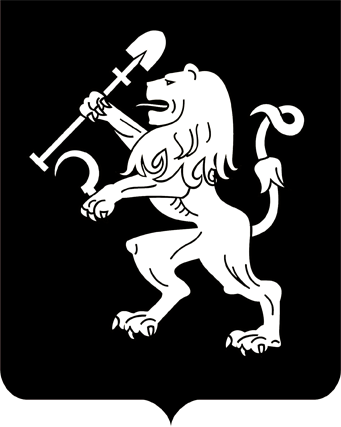 АДМИНИСТРАЦИЯ ГОРОДА КРАСНОЯРСКАПОСТАНОВЛЕНИЕО внесении изменения в постановление администрации города от 01.03.2017 № 119В соответствии с кадровыми изменениями, руководствуясь                   статьями 41, 58, 59 Устава города Красноярска,ПОСТАНОВЛЯЮ:1. Внести изменение в приложение к постановлению администрации города от 01.03.2017 № 119 «О создании и утверждении состава общественной комиссии по развитию городской среды», включив в состав комиссии Васильева Егора Евгеньевича, заместителя председателя комитета по бюджету и экологической политике Законодательного Собрания Красноярского края, участника Общероссийского народного фронта (по согласованию).2. Настоящее постановление опубликовать в газете «Городские новости» и разместить на официальном сайте администрации города.Глава города                                                                          Э.Ш. Акбулатов28.03.2017№ 187